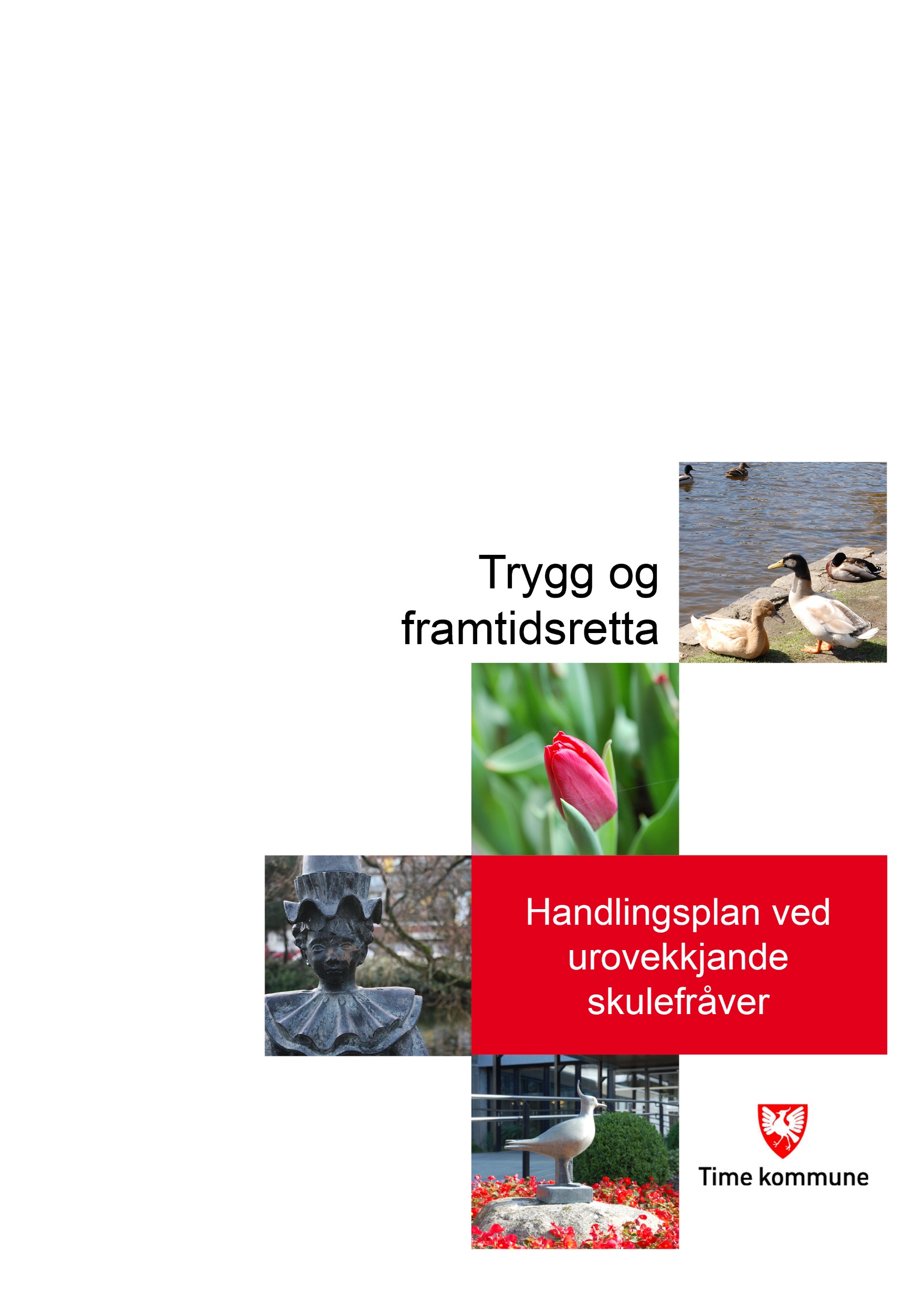 InnhaldForord										s. 3Definisjon									s. 3Fakta om urovekkjande skulefråver						s. 4Årsaker									s. 5Tidlege teikn									s. 6Førebygging og handtering							s. 7Kva kan ulke instansar i oppvekst bidra med				s. 8Vedlegg – ulike skjema							s. 9ForordKommunalsjef oppvekst har sett ned ei tverrfagleg gruppe med oppdrag å arbeida ut ein handlingsplan for korleis oppvekst skal arbeida med og agera i høve til urovekkjande skulefråver som t.d skulk eller skulevegring.Gruppa er sett saman av representantar frå barnevern, PPT, familiesenter, sosiallærarar og fagstab skule.Målet er at handlingsplanen skal gjera alle tryggare på korleis ein kan hjelpa barn og ungdom  og familiane deira ved skulevegring/urovekkjande fråver frå skulen.Det er viktig å arbeida for å redusera urovekkjande skulefråver  både på kort og lang sikt. Gruppa har valt å bruka omgrepet urovekkjanade skulefråver som skal dekkja både skulk og skulevegring. På kort sikt får urovekkjande fråver frå skulen  konsekvensar for den faglege og sosiale utviklinga til eleven, han vil oppleva fallande meistringsoppleving, sosial isolasjon og  fråveret kan føra til spenning og konfliktar i familien.Dei langsiktige konsekvensane er også alvorlege;  med fare for fråfall i vidaregåande skule, manglande utdanning og arbeid, økonomiske problem, angst og depresjon. Og kanskje i ytterste konsekvens uføretrygd. Det er nødvendig å ha ei systemisk tilnærming til urovekkjande skulefråver.  Dette fordi utfordringane med skulevegring er samansette og komplekse. Utfordringane kan liggja i heimen, på skulen eller hos eleven sjølv. Denne handlingsplanen inneheld ei beskriving av kva urovekkjande skulefråver er, kva rutinar som bør fylgjast og ulike skjema til bruk i arbeidet med eleven, føresette og i samband med igangsetting av tiltak.
Handlingsplanen tek utgangspunkt i Oslo kommune sin praktiske og faglege rettleiar om skulevegring. Det er også lånt frå Handlingsplanen til Hå kommune. Teorien som er lagt til grunn for handlingsplanen, er i all hovudsak henta frå Oslo kommune sin rettleiar.Planen har vore til høyring i skular, fagstab, PPT, barnevern og helsestasjon. Det er tatt omsyn til tilbakemeldingar frå høyringsrunden i den ferdige planen.Definisjon Urovekkjande  skulefråver.Dei fleste barn og unge går på skulen frivillig og utan problem. Det er likevel nokre som har vanskar med å kome seg på skulen.  Fråver frå den pliktige opplæringa kan vera gyldig eller ugyldig og skuldast ulike forhold. Skulevegring vert definert på ulike måtar. I denne rettleiaren nyttar me omgrepet urovekkjande skulefråver.  Urovekkjande skulefråver er: Fråver frå undervisninga og det sosiale fellesskapet i skulen, gyldig eller ugyldig, av eit omfang som medfører uro for eleven si faglege utvikling, samt eleven si  sosiale tilhøyrsle  og utvikling (Ingul, 2001).Urovekkjande skulefråver kan kjenneteiknast ved eitt av følgjande:Når barnet går på skulen, men forlet skulen i løpet av dagenSporadisk fråvær frå einskildtimar og heile/halve dagar utan gyldig grunnNår barnet viser stor motstand mot å gå på skulen uttrykt ved sinne, gråt, redsle, protest og frustrasjon Skulefråver kan førekoma på alle trinn. Det er vanleg å skilja mellom skulevegring og skulk. Omgrepet urovekkjande skulefråver dekkjer både omgrepet skulevegring og skulk. Meir presist kan ein seia at skulevegring gjerne er at eleven har eit emosjonelt ubehag ved å gå på skulen. Eleven kjenner på frykt/angst/fobi og kan klaga over «vondtar». Eleven er gjerne interessert i skulearbeidet og ønskjer å gå på skulen, men klarer det ikkje. Eleven er heime og føresette veit det. Eleven kan vera  innagerande og treng  ikkje ha åtferdsvanskar. Ved skulk er eleven gjerne  uinteressert i og mislikar skule og lekser.  Eleven prøver å skjula fråværet for føresette og skule. Eleven har ikkje frykt eller angst for å gå på skulen.  Eleven er gjerne utagerande og kan ha åtferdsvanskar. FAKTAUrovekkjande skulefråver sin funksjon, fire undergrupper (Kearny, 2001):Unngå negative opplevingar:Unngå stimuli som vekkjer generell negativ affekt eller emosjonelt ubehag. Vegringa er ofte ikkje knytt til spesifikke situasjonar, men eleven opplever generelt ubehag i skulesituasjonen. Dersom eleven unngår skulen og dermed også unngår den negative opplevinga, vil vegringsåtferda verta forsterka og halda fram. I nokre tilfelle er ubehaget knytt til bestemte situasjonar som eleven vil forsøkja å unngå, for eksempel skulegarden eller ein bestemt vaksen på skulen.  «de som løper  fra skolen»Unngå ubehagelege sosiale situasjonar eller evalueringssituasjonar. Skulevegringa sin funksjon er her meir knytt til at eleven unngår situasjonar der han må eksponera seg sosialt eller verta evaluert, for eksempel å snakka høgt i klassen, snakka med medelevar eller ha prøve. «de som løper fra skolen»Oppnå positive  opplevingar:Oppnå merksemd frå foreldre eller viktige andre. I dette  tilfelle er ikkje vegringa sin funksjon å unngå ein negativ situasjon, men at eleven oppnår noko positivt, i form av merksemd. Den positive merksemda vil oppretthalda og forsterka eleven si vegringsåtferd. «de som løper til foreldrene»Oppnå gode utanfor skulen. Her er vegringa sin funksjon også å oppnå noko positivt. Meir spesifikt kan det vera påskjønning eller andre konkrete gode som for eksempel TV, dataspel, vera med venner, shopping eller rus. «de som løper fra hjem og skole»Kearny (2001) viser at det er eit visst mønster i at funksjon 1 og 3 oftast gjeld yngre barn medan funksjon 2 og 4 er vanlege for eldre barn og unge.  Skulefråveret sin funksjon kan også endra seg over tid for den enkelte elev.Årsaker til urovekkjande skulefråver, risiko og faktorar som beskyttar:Urovekkjande skulefråver synes å vera ein samansett tilstand med mange faktorar som bidreg til at problemet oppstår (Ingul, 2005 m. fl.). Årsakene er gjerne samansette og mangfaldige, der faktorar ved individ og miljø påverkar kvarandre.  Nedanfor følgjer eksempel på risikofaktorar og faktorar som  beskyttar i høve til utvikling av urovekkjande  skulefråver	Tidlege teikn på urovekkjande fråver kan vera:ForseintkomingSporadisk fråver frå enkelttimar eller dagar (med eller utan gyldige meldingar).Teikn på mistrivnad hjå elevenEkstremt inneslutta eller sjenertEr svært utrygg ved skulestart eller ved skulebyte, og ordinære tiltak for å tryggje eleven hjelper ikkjeSnakkar aldri høgt i klassenSnakkar ikkje med vaksne eller medelevar eller berre med utvalde vaksne eller medelevarViser motstand mot å vera ute i friminutt eller er avhengig av at ein bestemt vaksen eller medelev er tilstadesHar ofte fysiske plager, som vondt i magen eller hovudetGir nonverbalt og verbalt uttrykk for å vera nedstemt eller redd, generelt eller knytt til spesifikke situasjonar på skulenTrekkjer seg tilbake frå sosial samhandling og/eller skulerelaterte aktivitetarViser utagerande åtferd, for eksempel sinne i situasjonar der eleven vert utsett for krav i skulekvardagenViser motstand mot å delta eller forsøkjer å unngå enkelte fag, situasjonar eller aktivitetar på skulenRingjer ofte heim i skuletida eller ønskjer å gå heim i løpet av dagenFørebygging og handtering av  urovekkjande skulefråverFråversrutinarKvar skule skal ha rutinar for føring av fråver  med tydeleg  ansvarsfordeling. Rektor er ansvarleg for at det blir utarbeidd rutine.1.Føring av fråver
a. Alle lærarar er ansvarlege for å føra fråver frå sine timar.
b. Kontaktlærar undersøkjer fråveret hos elevane og har oppfølgingsansvaret.
2.Melding om fråver
Skulen skal gje føresette informasjon om dei rutinane som gjeld ved fråver. Ved fråver skal føresette ringja, senda SMS, e-post eller skriva melding i meldingsboka.  Kontaktlærar avtalar korleis dette skal gjerast med si foreldregruppe. Dersom barnet viser motstand mot å gå på skulen, bør foreldra melda frå til skulen om dette.
3.Kontakt mellom skulen og heimenTett og godt samarbeid med heimen er viktig for å lukkast i arbeidet med urovekkjande skulefråver. Foreldra må få god informasjon om kva urovekkjande skulefråver er, og  om kommunen/skulen sin  prosedyre i slike saker. Det skal lagast ein samarbeidsavtale for ansvar og tiltak i dialog  med foreldra.a. Ved fråver melder føresette frå til skulen første fråversdag.
b. Dersom føresette ikkje tek kontakt med skulen etter første fråversdag, skal kontaktlærar så raskt som mogleg kontakta heimen for å avklara om det er gyldig fråver. 
c. Ved uro knytt til høgt fråver, skal skulen kartleggja situasjonen rundt eleven: Det må avklarast om årsaka til fråveret ligg i skulemiljøet. Det kan vera nyttig å ta med helsesøster i denne kartlegginga.Kartlegg situasjonen rundt eleven:Mobbing?Sosialt miljø?Situasjonar som eleven er mykje borte frå?Faglege utfordringar?Deltek eleven i kroppsøving?Kontaktlærar tek initiativ til samarbeidsmøte med heimen. Inviter gjerne med helsesøster.Lag ein samarbeidsavtale. Sjå eigen mal.d. Dersom eleven etter slikt møte (punkt c.) framleis ikkje klarer å møta på skulen, skal skulen/leiinga sørgja for vidare oppfølging og kontakt mellom skulen og heimen. Ein nyttar då kartleggingsskjema/sjekklister og samarbeidsavtale som fins i «Handlingsplan mot urovekkjande fråver». Det kan og vera tenleg å drøfta saka med kontaktpersonen frå PPT og helsesøster.
4. Arenaer for drøfting av fråver på skulen.
a. Fråver hos elevane skal vera faste tema på trinn/lagmøta. 
b. Leiinga går gjennom fråversføringa og skulen sitt samla elevfråver minst ein gong pr. semester.
c. Dersom fråveret held fram etter at skulen har følgt rutinane sine  (kartlegging og samarbeidsavtale/opptrappingsplan), skal fråveret drøftast i ressursteamet. 
d. Ressursteamet er tverrfagleg og sett saman av sosiallærar, helsesøster, representant frå PPT, barnevern og eventuelt SLT koordinator eller representant frå familiesenteret.Kva kan dei ulike instansane i Oppvekst bidra med i samband med høgt skulefråver:Vedlegg: Ulike skjema til bruk ved kartleggingSamarbeidsavtale mellom elev, skulen, føresette og eventuelt andre involverte:

Forslag til punkt som må vera med i ein samarbeidsavtale
Langsiktige mål for samarbeidet:



Opptrappingsplan/delmål:
Kvart trinn inneber delmål med auka utfordringar for eleven. Delmåla skal tilretteleggja for meistring. Spesifiser kor lenge kvart trinn skal vara.

Delmål/trinn 1: fag/situasjonar/dagar der eleven deltek, eleven sitt behov for tilrettelegging eller støtte i utfordrande situasjonar

Delmål/trinn 2: fag/situasjonar/dagar der eleven deltek, eleven sitt behov for tilrettelegging eller støtte i utfordrande situasjonar


Delmål/trinn 3: fag/situasjonar/dagar der eleven deltek, eleven sitt behov for tilrettelegging eller støtte i utfordrande situasjonarGenerelle tiltak og ansvarsfordeling (Alle involverte partar skal ha sine ansvarsområde)
Kontaktlærar har ansvar for:

Sosiallærar har ansvar for:Leiinga på skulen har ansvar for:Føresette har ansvar for:Eleven har ansvar for:Andre involverte (PPT, familiesenteret, oppvekstkoordinator, helsesøster, lege, BUP…) partar har ansvar for:Plan B:  2. line tenesta/barnevern
Dersom eleven ikkje klarer å møta som avtalt skjer dette : Vurdera bekymringsmelding til barneverntenesta. Melda eleven til BUP.  Melda frå til fagstab oppvekst. Vurdera fritak frå opplæringsplikta. 
Evaluering:
Form på og plan for evaluering av tiltaka vert avtalt (Evaluering bør skje fortløpande saman med eleven med vekt på meistring av delmål. Dato for neste møte og innkallingsansvar bør spesifiserast)
RisikofaktorarFaktorar som beskyttarFaktorar hjå elevenSårbar for stressSjenert og innadvendtPsykiske vanskarBekymring for andre ting enn skuleLåg sosial kompetanseFå/ingen vennerGod sosial kompetansePrososiale ferdigheiterMinst ein god vennGode meistringsstrategiarPositivt sjølvbileteSkulefagleg meistringFaktorar ved familienSamspelsvanskar i familienPsykiske lidingar hjå føresetteManglande grensesettingLite sosialt nettverkEinslege foreldreFøresette med eigne negative erfaringar knytt  til skuleFøresette er utrygge på om barnet har det bra på skulenGod psykisk helse hjå føresetteTydeleg grensesettingAktiv involvering i skulekvardagen til barnetStøttande sosialt nettverkGodt samarbeid heim og skuleFaktorar ved skuleMangelfulle rutinar for registrering og handtering av fråverHøgt lærarfråverDårleg klasse- og læringsmiljøMobbing: barn –barn, vaksen -barnLiten kompetanse på psykiske vanskarLite tilpassa opplæringLiten forutsigbarheit i undervisningaGodt registreringssystem og oppfølging av fråverTydeleg klasseleiingTilpassa opplæringTrygg relasjon mellom lærar, elev og elevane imellomInterne støttesystemTidleg involvering av andre aktørarHandlingskompetanse på intervensjon ved skulevegring
Kartlegging av skulesituasjonen
Notat:Fråver og vegringsåtferd hos eleven
(Varigheit og hyppigheit av fråver, fråversmønster, heile dagar og/eller enkelttimar. Fråver knytt til fag, situasjonar, personar, aktivitetar.
Mønster av vegringsåtferd utan fråver, dvs at eleven forsøkjer å unngå enkelte fag, situasjonar, personar, aktivitetar.)
Har eleven tidlegare i skuleløpet hatt mykje fråver eller vist vegringsåtferd?

Vert eleven plaga eller mobba på skulen, skulevegen eller fritida?Vurdering av skulefagleg- og sosialkompetanse.
Fag/område der eleven viser meistring og trivsel
Fag/område der eleven har vanskar

Enkeltsituasjonar der eleven klarer å møta på skulen eller delta i aktivitetar som han/ho vanlegvis har vanskar med å delta i. Kvifor gjekk det bra denne gongen?

Kva viktige vaksenrelasjonar har eleven på skulen og korleis fungerer desse?Kva viktige relasjonar har eleven til jamaldringar på skulen?Er skulekvardagen organisert, strukturert og kjend for eleven?Kva tiltak er prøvd på skulen og korleis har dette fungert? Kva tiltak er sett i gang i skule-heim samarbeidet og korleis fungerer det?Forslag til tiltak:Sjekkliste for informasjon frå elevenNotatKva fag, situasjonar eller aktivitetar er det eleven liker?
Er det fag, situasjonar eller aktivitetar som  eleven opplever som vanskelege eller ubehagelege?
(Lesa høgt eller svara på spørsmål framfor klassen, ha prøver, ha kroppsøving, fag der eleven må eksponera seg i ei gruppe, snakka med vaksne på skulen, be læraren om hjelp, jobba saman eller leika med medelevar, bruka skulen sine toalett, eta i klassen, reisa heimanfrå om morgonen, forlata foreldra, skulevegen…)Har eleven vonde følelsar knytt til nokre av situasjonane ovanfor eller meir generelt  i forhold til skulesituasjonen? Kva slags følelsar kan det dreia seg om? (trist, redd, flau, nervøs, engsteleg, sint)Har eleven negative tankar knytt til nokre av situasjonane ovanfor eller meir generelt  i forhold til skulesituasjonen? Kva er det eleven tenkjer? (bekymringar, negative forventingar, tankar om kva som er skummelt eller vanskeleg)Har eleven andre bekymringar eller har eleven opplevd noko utanfor skulen  som han/ho er oppteken av? Er det noko heime som uroar?Vert eleven plaga eller mobba på skulen, skulevegen eller på fritida?Er det situasjonar eller aktivitetar utanfor skulen i skuletida som gjer det freistande for eleven å ikkje møta opp? (dataspel, møte venner, shopping, god mat, andre hyggelege ting som skjer heime)Kva lærarar eller andre vaksne på skulen har eleven eit godt forhold til, evt eit negativt forhold til?Situasjonar der eleven klarer å møta på skulen eller delta i aktivitetar som han/ho til vanleg har vanskar med å delta i? Kva var det som gjorde at det gjekk bra? Er skulekvardagen oversikteleg og kjend for eleven? (har eleven oversikt over skuledagen og skuleveka, kva lærar/assistent som er inne i dei ulike timane, kven kan eleven gå til dersom det er behov for ein samtale, osv.)Har eleven gode venner?Eleven sine ønskjer og mål for korleis skulesituasjonen skal vera?Forslag til tiltak:Sjekkliste for informasjon frå føresetteNotatFøresette si oppleving av eleven sin generelle trivsel på skulen og i fritida.Føresette si beskriving og forståing av eleven sine vanskar. Tenkjer føresette det kan dreia seg om skulevegring eller er det andre forklaringar?Vert eleven plaga eller mobba på skulen,, skulevegen eller i fritida?Beskriving av eventuell vegringsåtferd heime.  Er det vanskeleg å få eleven til å gjera seg klar til å gå på skulen om morgonen, har eleven  fysiske plager i samband med krav om skuleoppmøte, men er elles frisk?Dersom eleven har fråver, kva skjer i tida eleven er vekke frå skulen? (dataspel, besøk av familie, ekstra merksemd frå føresette, treffer venner utanfor skulen, skulearbeid)Helsemessige forhold av betydning for eleven si fungering og fråver (eventuell sjukdomshistorikk, søvnrytme, matlyst)Har det skjedd plutselege endringar eller belastingar i familien som kan setjast i samband med eleven sine vanskar? (skilsmisse, flytting, søsken, sjukdom osv.)Enkeltsituasjonar der eleven klarer å møta på skulen eller delta i aktivitetar som han/ho vanlegvis har vanskar med å delta i. Kva tankar har føresette om kva det var som gjorde at det gjekk bra i den situasjonen?Føresette si ansvarsfordeling når det gjeld å følga opp skule og skuleoppmøte.Eventuelt andre instansar som er involvert i familienEventuelle andre støttespelarar i familien sitt nettverkKva tiltak er prøvd ut heime og korleis har dette fungert? 
(Morgonrutinar, bytte av rollar mellom føresette, samtale med eleven)Føresette sine ønskjer og mål for eleven si framtidige fungering